                                       Әдіскер/ Методист: Пашинина Е.О. ______________________				қолы/подпись «Гүлдер»ортаңғы  тобы үшінұйымдастырылған оқу қызметінің технологиялық картасы.Технологическая карта организованной учебной деятельности в средней группе «Гүлдер».Өткізілетін күні, айы, жылы/Число, месяц,год проведения: «19»04.2018 ж./г.Тәрбиеші/Воспитатель Гордымова Н.В.Білім беру саласы/ Образовательная область: «Познание».Ұйымдастырылған оқу іс-әрекет түрі/Раздел организованной учебной деятельности: ФЭМПТақырыбы/ Тема: Загадки хитрой лисички.Білімділік міндеті/ Образовательная задача.1 Закрепить навыки количественного и порядкового счета в пределах 5, соотнесение цифр 1-5 с количеством и порядком предметов.2.Закрепить представления о геометрических фигурах: умение различать геометрические фигуры.3.Закрепить навыки ориентировки в пространстве.4.Закрепить знания о частях суток.5.Закрепить сравнение количества предметов в группах на основе счета (в пределах пяти).Дамытушылық міндеті/Развивающая задача: 6.Повышать познавательную активность детей за счет привлекательности процесса обучения, его эмоциональной мотивированности, сюжетности.7.Развивать восприятие, внимание, умение анализировать и сравнивать предметы по самостоятельно выделенным свойствам, обобщать.Тәрбиелік міндеті/ Воспитательная задача: воспитывать доброе отношение к животным;приучать детей к выполнению элементарных правил культуры поведения. Көрнекі құралдар/ используемый материалгерои из сказки «Заюшкина избушка»: Заяц, Петух, Лиса, Собака, Медведь и Бык (нарисованные на бумаге); конверт с ключиком, избушка для Зайца и Лисы из геометрических фигур; набор цифр (1-5) на каждого ребенка; набор кругов(синие и красные по пять штук) на каждого ребенка; карточки с двумя полосками; набор геометрических фигур (круг, квадрат, треугольник, прямоугольник, овал); листы голубой бумаги; наборы карточек на каждого ребенка (домик, береза, елка, цветы -2шт., солнце).Тілдің үштұғырлығы/ Полилингвальный компонент: слова приветствия , названия животных,Күтілетін нәтиже/ Ожидаемый результат:Білу / Знать:. Түсінуге тиіс / Иметь:  Істей білу керек / Уметь:  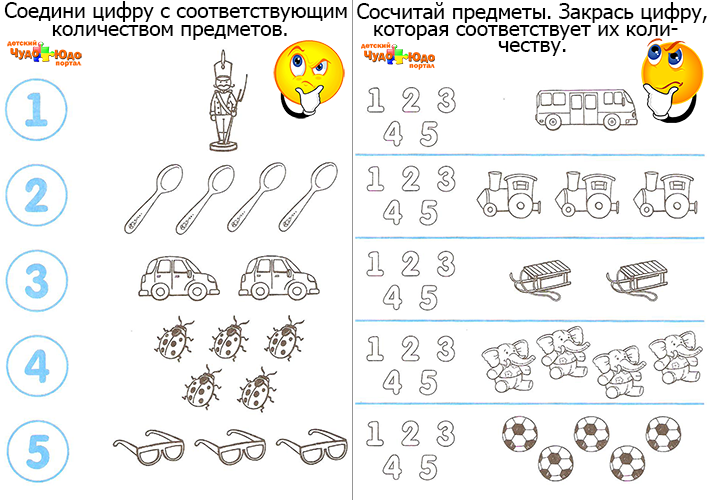 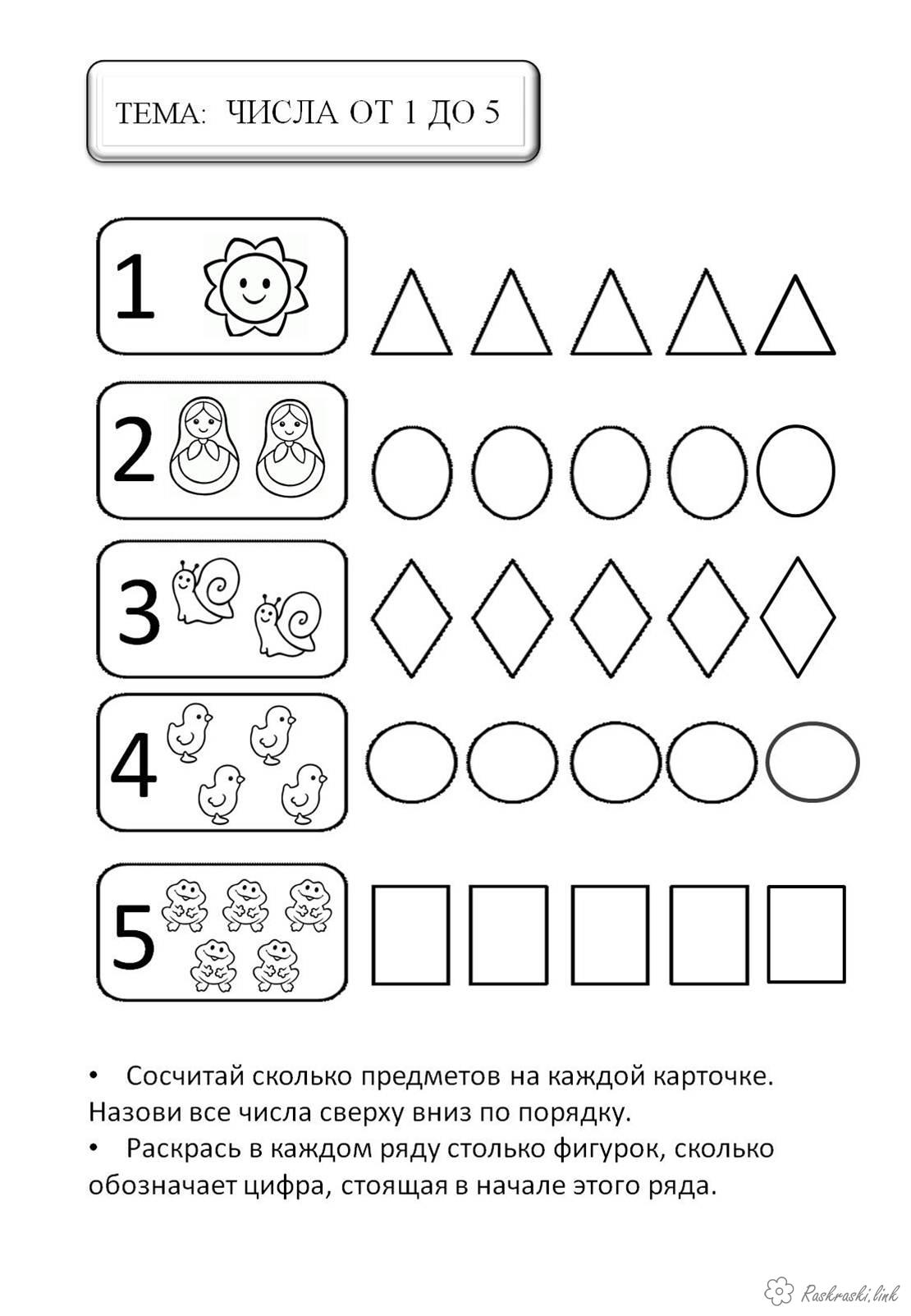 Іс-әрекет қызметі       Этапы деятельностиТәрбиешісінің іс-әрекеті/Управленческие действия педагогаБалалардың іс-әрекеті/Деятельность  детейМотивациялық-қозғаушыМотивационно-побудительныйСюрпризный момент: - Ребята, сегодня к нам пришли гости, оглянитесь и поприветствуйте их.- Скажите, а вы любите ходить в гости?Я знаю волшебные слова, которые нам помогут отправиться в   путешествие.                          Ножкой топнем,                          В ладоши хлопнем,                          Вокруг себя повернемся,                          Дружно за руки возьмемся.                          Глаза закроем,                          Скажем: «Ах!»                          И окажемся в гостях!Посмотрите на доску, в какой сказке мы с вами оказались. (Показываю картинку1).Воспитатель: Кто помнит ,что случилось с зайчиком в этой сказке? Кто помог Зайчику выгнать Лису? Лиса ушла из домика, но забрала с собой ключик от двери, и теперь Зайка не может попасть в домик. А Лиса хитрая придумала для Вас задания.  Если мы выполним все ее задания, она отдаст ключ. Что, ребята, поможем Зайчику? Здороваются на русском и казахском языках Дети:  «Заюшкина избушка»(Петушок)Ответы детей: зайке помог выгнать лисичку из домика петушокДа.  Іздену-ұйымдастырушыОрганизационно-поисковыйДавайте вспомним героев  этой сказки Выставляю на магнитную доску картинкизадание -е1 Сосчитайте сколько  героев   в сказке? А сколько зверей в сказке?(А почему вы не сосчитали Петушка? Кого больше: зверей или птиц? Какое животное самое маленькое? Какое самое большое?)Кто первый пришел на помощь Зайцу? Кто второй, третий ? А каким по счету пришел петушок?Молодцы, ребята, справились с первым заданием.Что бы выполнить следующее задание давайте пройдем за столы.2-е задание: Перед вами карточки с полосками. Выложите на верхнюю полоску 5 красных треугольника. Выложите на нижнюю полоску 4 желтых круга,   Каких фигур больше? Каких меньше? Какое число больше, 4 или5?,Какое число меньше 5или4? Сделайте так, чтобы фигур  стало поровну. Что для этого надо сделать?Давайте добавим один желтый кружочек. Сколько стало желтых кружочков? Как получилось пять желтых  кружочка?Что можно сказать о количестве треугольников и кругов?И со вторым заданием справились.3-е задание (Физкультминутка) Игра «Верно-неверно» на определение частей суток.Дети встают около столов (Можно встать кругом)Воспитатель: я буду говорить предложения, если вы услышите то, что считаете правильным, хлопайте в ладоши, если же то, что не правильно –топайте ногами.-Утром солнышко встает.-По утрам нужно делать зарядку.-Ночью мы играем.-Обедаем мы вечером.-Утром нас мамы приводят в детский сад.-Днем мы гуляем.-Днем ярко светит луна.-Вечером чистим зубы.Молодцы, ребята! Вы очень внимательны.Лиса довольна, вы справились и с третьим ее заданием.4-е задание.Посмотрите у вас на столе лежат листы со следующим  заданием на нем. В прямоугольниках нарисованы предметы напротив каждого прямоугольника - расположены цифры. Нужно, посчитать предметы в прямоугольнике обвести соответствующую цифру расположенную рядом.( работа за столами)Я прошла и посмотрела – у кого были ошибки, те ребята их исправили, остальные ребята молодцы.А теперь давайте встанем возле стульчиков и немного разомнемся. ФизминуткаСолнце глянуло в окошко,Раз, два, три, четыре, пять.Все мы делаем зарядку,Надо нам присесть и встать.Руки вытянуть пошире,Наклониться, три — четыреИ на месте поскакать — пять5 - е  задание: Дети , Лисе очень обидно, что у Зайца есть дом, а у нее нет. Мы с вами сейчас составим рисунок ее будущего дома. И если лисе понравится, мы его ей подарим. Давайте построим вот такой домик  (показываю образец картинка 2).У вас на столе лежат листы голубой бумаги. А в тарелочке геометрические фигуры. Постройте дом  на середине  листа . Работа детей по образцу.Из каких геометрических фигур состоит дом?Какую фигуру вы не взяли?   А теперь давайте украсим нашу картинку. Расположите Вверху-солнце. Внизу-цветок.  Слева-яблонька.Справа-елочку. После того как дети выполнили работу Спрашиваю у детей:-где расположено солнышко?Где расположен домик?Где расположены цветы?Где расположена Яблоня?Давайте проверим такая ли картинка у вас получилась? Показываю  образец – картинка3Лисе понравился рисунок. Мы ей дарим дом (Дом из геометрических фигур)Ребята, мы выполнили все задания Лисы. И она отдает ключ от Заюшкиной избушки. Зайчик говорит вам спасибо!На этом путешествие в сказку заканчивается.А сейчас все пройдите ко и  мне встаньте в круг. Нам пора возвращаться в группу                          Ножкой топнем,                          В ладоши хлопнем,                          Вокруг себя повернемся,                          Дружно за руки возьмемся.                          Глаза закроем,	                          Скажем: «Ах!»                           И окажемся в группе.Называют на русском и казахском языке.Дети считают и отвечают:В сказке героев было 6 .пять: Заяц. Лиса, Собака, Медведь, Бык).(это птица).(животных) (Заяц)(Бык(Собака)(Медведь, Бык),( Петушок пришел на помощь четвертым).Проходят за столы.Выполняют задания, отвечают на вопросы(Дети выполняют двумя способами: убирают один треугольник из большего количества или добавляют один круг к меньшему количеству)пятьдобавили один желтый кружочек.их стало поровну, (пять желтых кружочков, пять красных  треугольников)Выполняют действия в соответствии с вопросами.Хлопают.Хлопают.Топают.Топают.Хлопают.Хлопают.Топают.Хлопают.Выполняют задания, считают. Обводят соответствующую цифрую.Выполняют действия в соответствии текста.Выбирают детали, строят.Отвечают на вопросы:(Квадрат, треугольник, круг, прямоугольник)(Овал)Выполняют  задание.Раскладывают детали на листе.Солнышко расположено вверху,Домик расположен на середине листаЦветы расположены внизу.Проговаривают слова.Рефлесивтік – коррекциялаушыРефлекторно-корригирующийПосмотрите вот здесь на столе лежат солнышки,  если вам на занятии было интересно, вы  легко выполняли задание -  выберите веселое солнышко, если вам было сложно выполнять какое - то задание, то выберите грустное солнышко. Подумайте, пожалуйста, и выберете солнышко.Давайте попрощаемся с нашими гостями.На этом наше занятие закончено.Проходят к столу. Выбирают, обосновывают свой выбор. Прощаются на казахском и русском языках.